     
Los Secretos
Agárrate fuerte a mi María

Intro: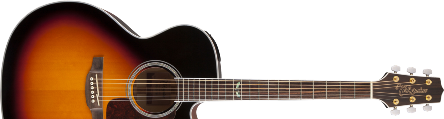 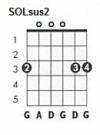 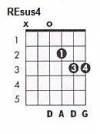    DO - DO - SOL - MIm    SOL - RE - SOL - SOL   Estrofa 1:         SOLsus2      SOL       SOL7          RE   Estoy metido en un lío, y no sé cómo voy a salir.      REsus4       RE         RE7         SOL   Me buscan unos amigos, por algo que no cumplí.Estrofa 2:           SOLsus2   SOL              SOL7      RE   Te juré que había cambiado, y otra vez te mentí.     REsus4         RE             RE7        SOL   Estoy como antes colgado, y por eso vine a ti.Estribillo:(6,3)(5,0)(5,2)    DO                          SOL     SOLsus2  SOL        Agárrate fuerte a mi María, agárrate fuerte a mí.            RE              RE7     SOL           SOL7   Que esta noche es la más fría, y no consigo dormir.     DO                         SOL     SOLsus2  MIm   Agárrate fuerte a mi María, agárrate fuerte a mí.       SOL               RE7         SOL   Que tengo miedo, y no tengo donde ir.Estrofa 3:            SOLsus2   SOL        SOL7     RE   Mañana cuando despiertes, estaré lejos en fin.      REsus4        RE       RE7          SOL   No creo que pase nada, de otras peores salí.Estrofa 4:            SOLsus2     SOL      SOL7             RE   Si acaso no vuelvo a verte, olvida que te hice sufrir.      REsus4          RE         RE7                  SOL   No quiero si desaparezco, que nadie recuerde quien fui.Estribillo:(6,3)(5,0)(5,2)    DO                          SOL     SOLsus2  SOL        Agárrate fuerte a mi María, agárrate fuerte a mí.            RE              RE7     SOL           SOL7   Que esta noche es la más fría, y no consigo dormir.     DO                         SOL     SOLsus2  MIm   Agárrate fuerte a mi María, agárrate fuerte a mí.       SOL               RE7         SOL   Que tengo miedo, y no tengo donde ir.(INSTRUMENTAL)Estribillo:    DO↓              DO↓            SOL↓           SOL↓   Agárrate fuerte a mi María, y no llores más por mí.        RE↓                RE7↓      SOL↓      SOL7↓   Volveré a por ti algún día, escaparemos de aquí.     DO                         SOL     SOLsus2  MIm   Agárrate fuerte a mi María, agárrate fuerte a mí.       SOL               RE7         SOL   Que tengo miedo, y no tengo donde ir.